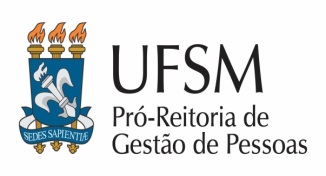 FORMULÁRIO PARA ENCAMINHAMENTO DE RECURSO RELATIVO AO RESULTADO PRELIMINAR DO PROCESSO SELETIVO DE ELABORADORES(AS) E REVISORES(AS)  DE QUESTÕES OBJETIVAS PARA CONCURSO PÚBLICO PARA TÉCNICO-ADMINISTRATIVO EM EDUCAÇÃO REGIDO PELO EDITAL N. 008/2024-PROGEP/UFSMIDENTIFICAÇÃONº da Inscrição do(a) candidato(a):      Docente:                Técnico-Administrativo:     Área específica:      À PRÓ-REITORA DE GESTÃO DE PESSOASSolicitação de revisão em relação ao resultado preliminar do processo seletivo para elaboradores(as) e revisores(as) de questões objetivas para concurso público para Técnico-Administrativos em Educação.RAZÕES DO RECURSO (JUSTIFICATIVA):Santa Maria,     de      de 2024____________________________________Assinatura do(a) candidato(a)